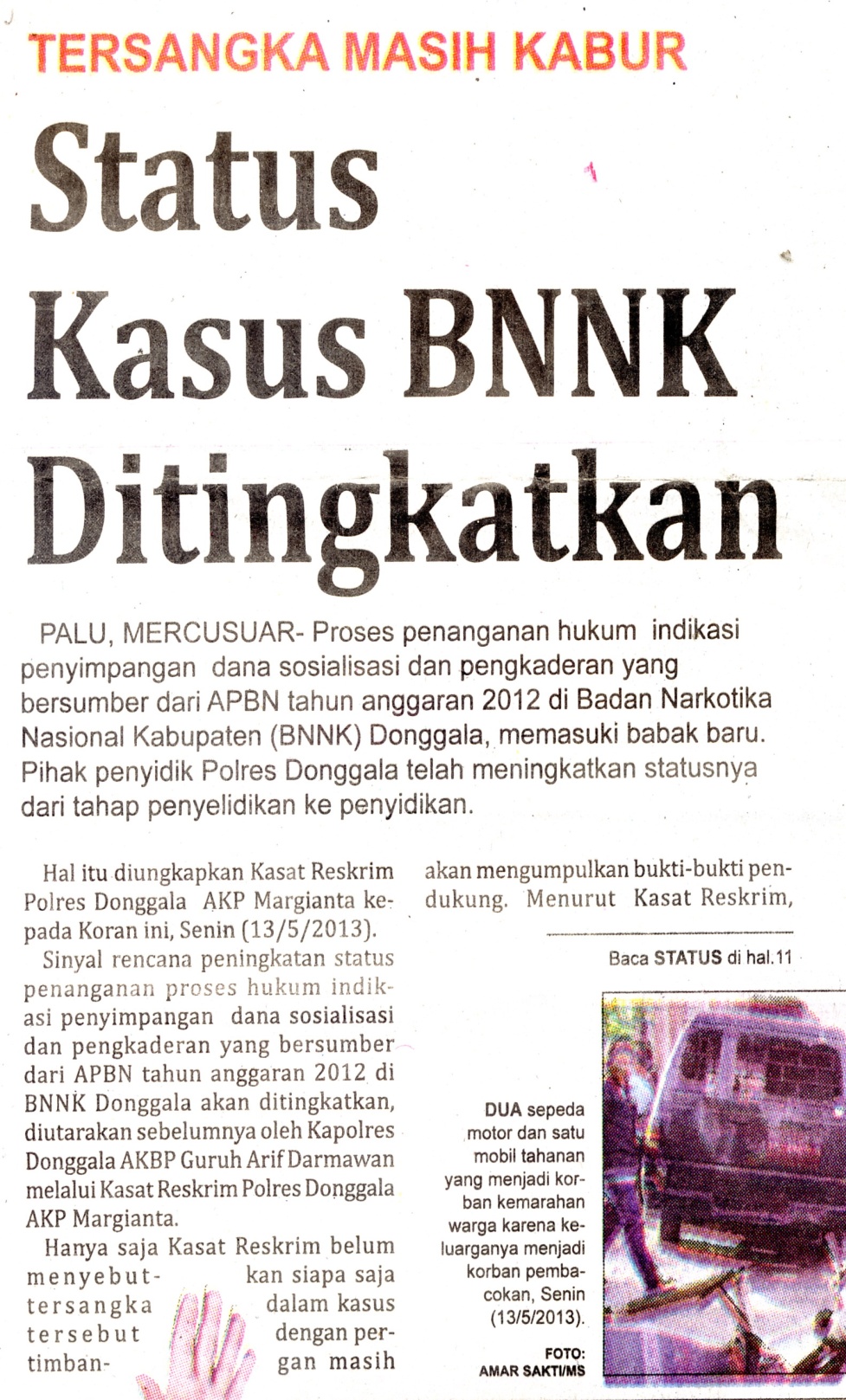 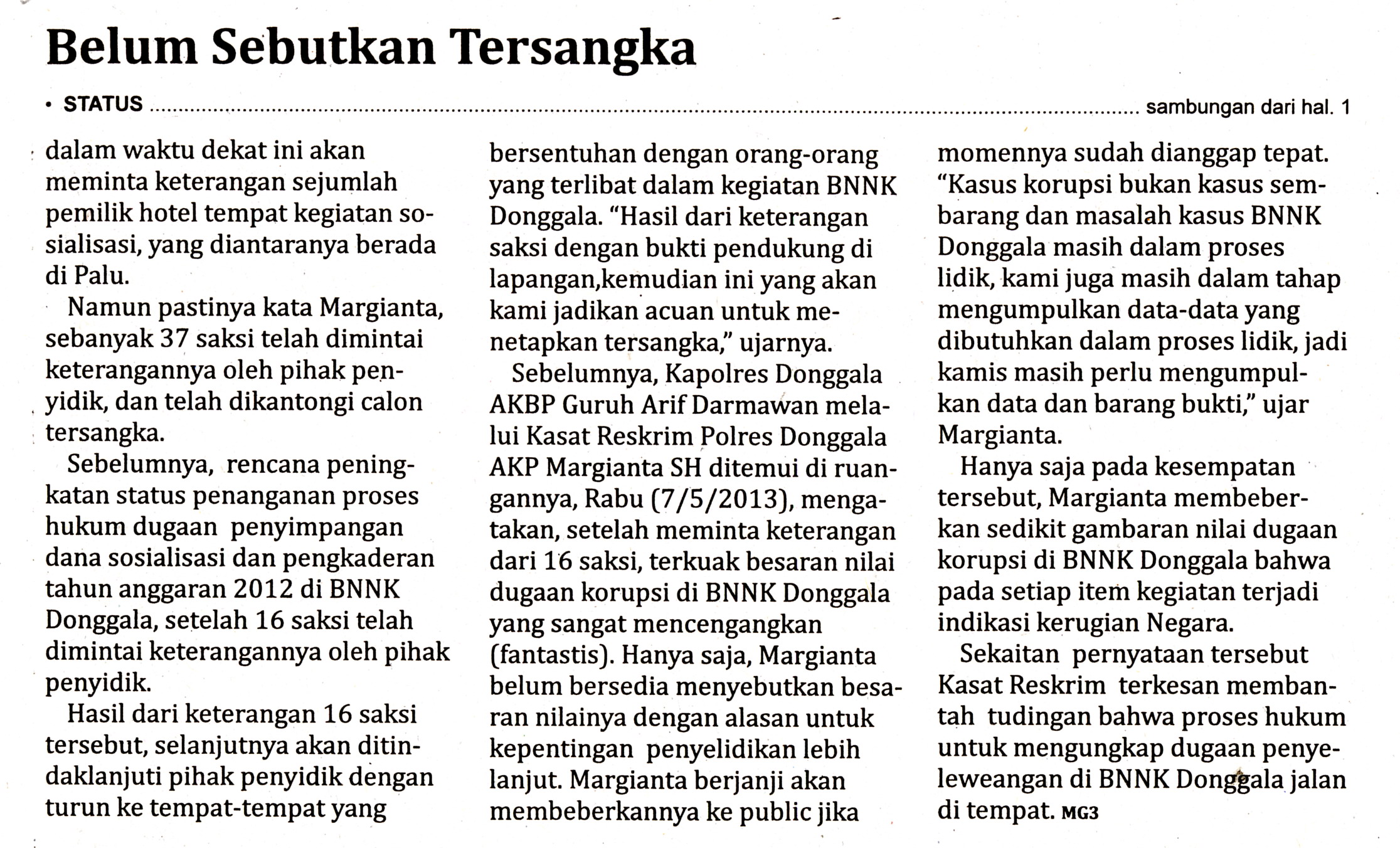 Harian    	:MercusuarKasubaudSulteng IHari, tanggal:Selasa, 14 Mei 2013KasubaudSulteng IKeterangan:Halaman 1 Kolom 3; Hal 11 Kolom 1-3KasubaudSulteng IEntitas:Kabupaten DonggalaKasubaudSulteng I